                                                                      ΔΙΑΓΩΝΙΣΜΑ                                                 ΣΤΗ ΓΕΩΓΡΑΦΙΑ Α ΤΑΞΗΣ ΤΟΥ ΓΥΜΝΑΣΙΟΥΟΝΟΜΑ:ΕΠΙΘΕΤΟ:ΗΜΕΡΟΜΗΝΙΑ: ΚΩΔΙΚΟΣ ΑΣΚΗΣΗΣ:                                            ΑΣΚΗΣΗ ΦΩΤΟΚΟΥΙΖ 1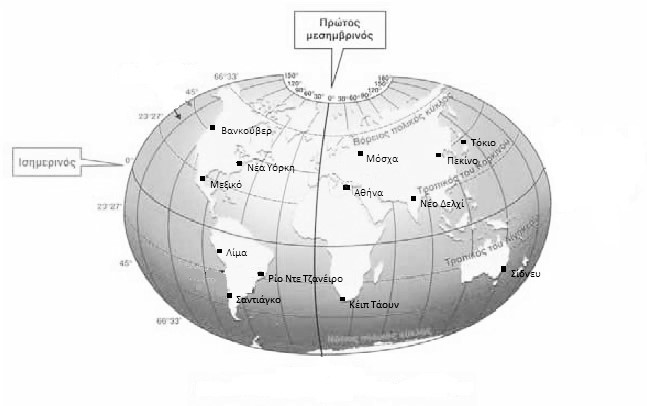 Αντιστοιχίστε τις πόλεις της Στήλης 1 με τις γεωγραφικές συντεταγμένες της Στήλης 2                                  ΑΣΚΗΣΗ ΣΩΣΤΟΥ-ΛΑΘΟΥΣ ΕΡΩΤΗΣΗ 1:  Ο άνθρωπος χρησιμοποιεί μόνο το 0,15% εως 0,20% της υδρόσφαιρας.ΕΡΩΤΗΣΗ 2:  Η μεγαλύτερη μάζα της ατμόσφαιρας (99%) είναι συγκεντρωμένη στα πρώτα 20 χιλιόμετρα από τη Γη.ΕΡΩΤΗΣΗ 3:  Η ζωή μπορεί να αναπτυχθεί μέχρι τα 10-13 χλμ σε ύψος μέσα στην ατμόσφαιρα.ΕΡΩΤΗΣΗ 4:  Το υδρογόνο καταλαμβάνει το μεγαλύτερο ποσοστό της ατμόσφαιρας.ΕΡΩΤΗΣΗ 5:  Η ατμόσφαιρα είναι το μέσο διάχυσης του φωτός.                                  ΑΣΚΗΣΗ ΑΝΤΙΣΤΟΙΧΙΣΗΣ                                    ΑΣΚΗΣΗ ΠΟΛΛΑΠΛΗΣ ΕΠΙΛΟΓΗΣ ΕΡΩΤΗΣΗ 1:  Ποιο θα ήταν το χρώμα του ουρανού χωρίς ατμόσφαιρα :ΕΡΩΤΗΣΗ 2:  Εκεί προτιμούν να πετούν τα αεροσκάφη :ΕΡΩΤΗΣΗ 3: Χάρτης με την μεγαλύτερη περιοχή απεικόνισης  :ΕΡΩΤΗΣΗ 4:  Χάρτης με τις περισσότερες λεπτομέρειες :ΕΡΩΤΗΣΗ 5:  Χάρτης μεγάλης κλίμακας:ΣΤΗΛΗ  1ΣΤΗΛΗ 2AΛίμα1Γ.Π. 19° Βόρειο   ,    Γ.Μ. 99° ΔυτικόBΚέιπ Τάουν2Γ.Π. 40° Βόρειο    ,   Γ.Μ. 116° ΑνατολικόCΠεκίνο3Γ.Π. 56° Βόρειο    ,   Γ.Μ. 38° ΑνατολικόDΜεξικό4Γ.Π. 12° Νότιο    ,   Γ.Μ. 77° ΔυτικόEΜόσχα5Γ.Π. 34° Νότιο    ,   Γ.Μ. 18° ΑνατολικόΣΤΗΛΗ 1ΣΤΗΛΗ 2ΑΜουσώνες1Δημιουργία ερήμου Τάκλα ΜακάνΒΡεύμα του Κόλπου2Θερμοί άνεμοι επειράζουν την Νότια ΕυρώπηCΙμαλάια Όρη3Βροχές στην Νοτιοανατολική ΑσίαDΈρημος Σαχάρα4Ψυχροί  βόρειοι άνεμοι επηρεάζουν την Ανατολική ΕυρώπηEΒόρεια Ασία5Εμφανίζεται στον Βόρειο Ατλαντικό ΩκεανόA:   ΛευκόB:    ΚόκκινοC:   ΜπλέD:    ΜαύροE:   ΠορτοκαλίA:    ΤροπόσφαιραB:    Ιονόσφαιρα  C:  ΣτρατόσφαιραD:    ΘερμόσφαιραE:   ΕξώσφαιραA:   1:40.000 B:   1:200.000 C:   1:450.000 D:  1:500.000 E:   1:2.000.000A:   1:20.000 B:   1:120.000 C:   1:150.000 D:  1:500.000 E:   1:800.000A:   1:5.000 B:   1:200.000 C:   1:500.000 D:  1:800.000 E:   1:3.000.000